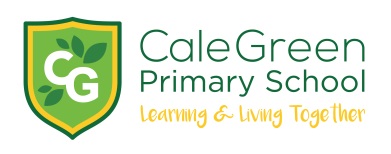 Thursday 22nd February 2024Dear Parents / Carers,		 Cale Green Easter Assembly and Raffle 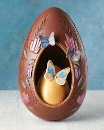 It’s that time of year again where we all go chocolate crazy- the Easter Raffle! FROcGs and members of staff have once again kindly donated lots of prizes for our annual Easter raffle to raise much needed funds for school.Tickets are priced at £1.00 for a strip or £5 for 6 strips and will be on sale fromMonday 4th March Children are invited to bring in the correct money in a sealed envelope (no change will be given) or parents can pay via ParentPay. The draw will take place during the Easter Assembly on Thursday 28th March which will take place at 9.15am. There will also be a link for anyone who would like to attend virtually.  Yours sincerely,Mrs Sarah McHugh